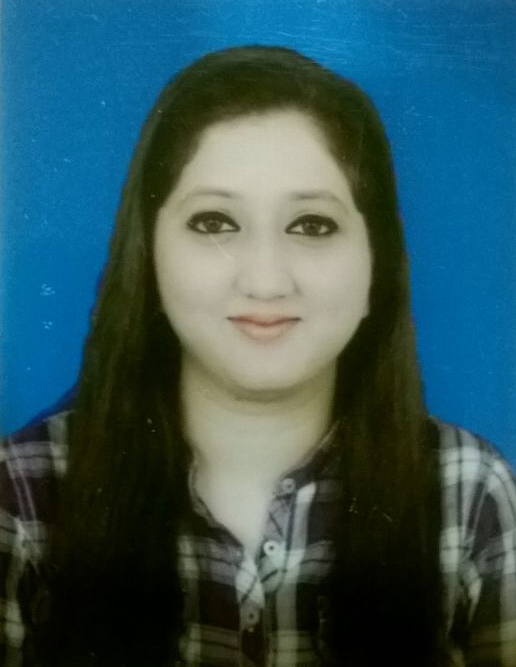 RESUMEPERSONAL PARTICULARSNAME		       		   : SHALINISHALINI.367403@2freemail.com  	EDUCATION2004 : SEKOLAH MENEGAH KEBANGSAAN SRI SKUDAI           (SPM)2005-2007 : COSMOPOINT JOHOR BAHRU                      DIPLOMA IN E – BUSINESS2008-2010 : DEGREE IN BUSINESS MANAGEMNT (BA HONS)EXPERIENCE1 YEAR CLERICAL EXPERIENCE WITH A CONSULTANCY COMPANY WORKED IN JUSCO HYPERMARKET AS A CUSTOMER SERVICE ASSISTANT FOR 3 MONTHS
WORKED AT  D’APOTIC PHARMACY AS A RETAIL SUPERVISOR(5 years)Key holder (opening and closing retail outlet)Preparation before openingNew staff trainingStaff briefingPrepare invoices and order stocks for outletIn charge for stocktakePlanning staff timetable Price surveyMonitor daily sales (to ensure achieve target)Attend monthly supplier training ( new product launching and refresher course)Handle customer complain Cash tally ( at the end of retail operation-daily)Weekly safe count Handle staff crisis RETAIL ASSISTANT MANAGER (MEDIFFET HQ)-( 5 months)Give staff training on customer service and productPlanning staff timetable/ arrange staff during crisisHandle customer complaintIncharge of stocktakeVisit outlet weekly to ensure Sop of the company is followed by staffRETAIL OWNER (MEDIFEET NILAI)- FRANCHISE ( currently working)Ensure stock is up to dateMonitor accounts of the companyGive staff training for customer service and productCOURSES ATTENDEDCOMPUTER CLASS IN PUSAT TUISYEN MINDA GEMILANG   ( WORD, EXCEL, POWERPOINT)BLACKMORES NEW PRODUCT TRAINING (2011)CUSTOMER SERVICE COURSE